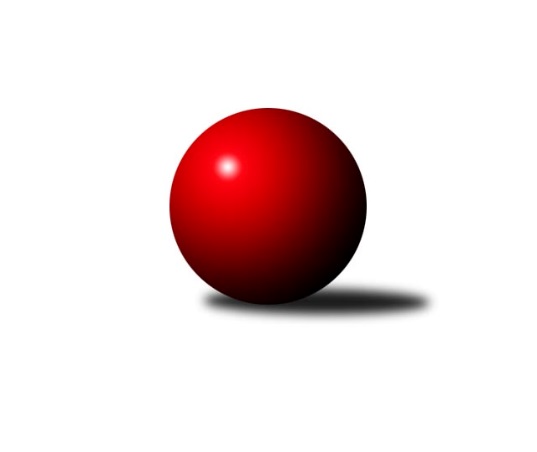 Č.2Ročník 2020/2021	19.9.2020Nejlepšího výkonu v tomto kole: 1752 dosáhlo družstvo: TJ Sokol Šanov CJihomoravský KP2 jih 2020/2021Výsledky 2. kolaSouhrnný přehled výsledků:TJ Lokomotiva Valtice C	- SK STAK Domanín 	2:4	1478:1523	5.0:3.0	18.9.TJ Sokol Šanov C	- TJ Sokol Mistřín D	6:0	1752:1562	7.0:1.0	18.9.KK Vyškov F	- KK Vyškov G	1:5	1600:1699	3.0:5.0	19.9.SK Baník Ratíškovice D	- KC Hodonín	5:1	1595:1115	6.0:2.0	19.9.KK Vyškov E	- TJ Sokol Vracov C	5:1	1612:1552	5.0:3.0	19.9.TJ Sokol Šanov D	- SK Podlužan Prušánky C	3:3	1702:1686	4.0:4.0	19.9.Tabulka družstev:	1.	TJ Sokol Šanov C	2	2	0	0	12.0 : 0.0 	14.0 : 2.0 	 1676	4	2.	KK Vyškov E	2	2	0	0	10.0 : 2.0 	11.0 : 5.0 	 1537	4	3.	SK STAK Domanín	2	2	0	0	10.0 : 2.0 	9.0 : 7.0 	 1520	4	4.	TJ Sokol Šanov D	2	1	1	0	8.0 : 4.0 	10.0 : 6.0 	 1721	3	5.	SK Podlužan Prušánky C	2	1	1	0	8.0 : 4.0 	8.0 : 8.0 	 1710	3	6.	SK Baník Ratíškovice D	2	1	0	1	6.0 : 6.0 	10.0 : 6.0 	 1636	2	7.	KC Hodonín	2	1	0	1	6.0 : 6.0 	6.0 : 10.0 	 1302	2	8.	KK Vyškov G	2	1	0	1	5.0 : 7.0 	7.0 : 9.0 	 1534	2	9.	KK Vyškov F	1	0	0	1	1.0 : 5.0 	3.0 : 5.0 	 1600	0	10.	TJ Jiskra Kyjov B	1	0	0	1	1.0 : 5.0 	2.0 : 6.0 	 1459	0	11.	TJ Lokomotiva Valtice C	2	0	0	2	3.0 : 9.0 	9.0 : 7.0 	 1460	0	12.	TJ Sokol Vracov C	2	0	0	2	1.0 : 11.0 	4.0 : 12.0 	 1509	0	13.	TJ Sokol Mistřín D	2	0	0	2	1.0 : 11.0 	3.0 : 13.0 	 1621	0Podrobné výsledky kola:	 TJ Lokomotiva Valtice C	1478	2:4	1523	SK STAK Domanín 	Eduard Jung	 	 203 	 200 		403 	 2:0 	 357 	 	168 	 189		Vojtěch Filípek	Božena Vajdová	 	 180 	 185 		365 	 2:0 	 322 	 	152 	 170		Dana Zelinová	Richard Cigánek	 	 172 	 204 		376 	 1:1 	 415 	 	224 	 191		Jakub Juřík	Daniel Weigert	 	 148 	 186 		334 	 0:2 	 429 	 	216 	 213		Josef Šlahůnekrozhodčí: vedoucí družstevNejlepší výkon utkání: 429 - Josef Šlahůnek	 TJ Sokol Šanov C	1752	6:0	1562	TJ Sokol Mistřín D	Jana Kulová	 	 208 	 203 		411 	 2:0 	 336 	 	194 	 142		Václav Luža ml. *1	Pavel Petrů	 	 240 	 250 		490 	 2:0 	 450 	 	225 	 225		Dennis Urc	Lenka Spišiaková	 	 189 	 215 		404 	 1:1 	 403 	 	201 	 202		Dušan Urubek	Pavel Martinek	 	 222 	 225 		447 	 2:0 	 373 	 	188 	 185		Lubomír Kyselkarozhodčí:  Vedoucí družstevstřídání: *1 od 56. hodu Ilona LužováNejlepší výkon utkání: 490 - Pavel Petrů	 KK Vyškov F	1600	1:5	1699	KK Vyškov G	Stanislav Šmehlík *1	 	 177 	 217 		394 	 1:1 	 418 	 	226 	 192		Tereza Vidlářová	Jan Donneberger	 	 182 	 180 		362 	 0:2 	 436 	 	203 	 233		Vendula Štrajtová	Jiří Alán	 	 176 	 220 		396 	 1:1 	 386 	 	185 	 201		Lucie Horalíková	Jan Vejmola	 	 227 	 221 		448 	 1:1 	 459 	 	215 	 244		Darina Kubíčkovározhodčí: František Jelínekstřídání: *1 od 51. hodu František JelínekNejlepší výkon utkání: 459 - Darina Kubíčková	 SK Baník Ratíškovice D	1595	5:1	1115	KC Hodonín	Kristýna Košuličová	 	 179 	 203 		382 	 2:0 	 291 	 	164 	 127		Filip Schreiber	Marcel Šebek	 	 185 	 209 		394 	 2:0 	 377 	 	180 	 197		Lukáš Ingr	Václav Koplík	 	 195 	 210 		405 	 0:2 	 439 	 	221 	 218		Štěpán Kříž	Tomáš Pokoj	 	 189 	 225 		414 	 2:0 	 8 	 	8 	 0		Dan Schülerrozhodčí: Michal ZdražilNejlepší výkon utkání: 439 - Štěpán Kříž	 KK Vyškov E	1612	5:1	1552	TJ Sokol Vracov C	Běla Omastová	 	 171 	 191 		362 	 0:2 	 445 	 	220 	 225		Martina Nejedlíková	Jana Kurialová	 	 213 	 225 		438 	 2:0 	 372 	 	189 	 183		Radek Břečka	Ludmila Tomiczková	 	 197 	 211 		408 	 2:0 	 345 	 	182 	 163		Veronika Presová	Milana Alánová	 	 194 	 210 		404 	 1:1 	 390 	 	213 	 177		Ondřej Repíkrozhodčí:  Vedoucí družstevNejlepší výkon utkání: 445 - Martina Nejedlíková	 TJ Sokol Šanov D	1702	3:3	1686	SK Podlužan Prušánky C	Ivana Blechová	 	 215 	 196 		411 	 1:1 	 413 	 	218 	 195		Filip Benada	Jaroslav Šindelář	 	 239 	 230 		469 	 2:0 	 420 	 	200 	 220		Tomáš Slížek	Radek Vrška	 	 210 	 206 		416 	 0:2 	 438 	 	227 	 211		Zdeněk Hosaja	Kristýna Blechová	 	 192 	 214 		406 	 1:1 	 415 	 	211 	 204		Jiří Laukorozhodčí:  Vedoucí družstevNejlepší výkon utkání: 469 - Jaroslav ŠindelářPořadí jednotlivců:	jméno hráče	družstvo	celkem	plné	dorážka	chyby	poměr kuž.	Maximum	1.	Martin Šubrt 	TJ Jiskra Kyjov B	461.00	321.0	140.0	4.0	1/1	(461)	2.	Jan Vejmola 	KK Vyškov F	448.00	324.0	124.0	6.0	1/1	(448)	3.	Pavel Petrů 	TJ Sokol Šanov C	447.00	306.5	140.5	7.5	2/2	(490)	4.	Jaroslav Šindelář 	TJ Sokol Šanov D	440.50	290.5	150.0	4.5	2/2	(469)	5.	Dennis Urc 	TJ Sokol Mistřín D	439.00	304.5	134.5	9.0	2/2	(450)	6.	Radek Vrška 	TJ Sokol Šanov D	432.50	296.5	136.0	4.0	2/2	(449)	7.	Zdeněk Hosaja 	SK Podlužan Prušánky C	430.00	295.5	134.5	5.5	2/2	(438)	8.	Jiří Lauko 	SK Podlužan Prušánky C	428.00	308.5	119.5	7.0	2/2	(441)	9.	Kristýna Blechová 	TJ Sokol Šanov D	425.00	301.0	124.0	7.5	2/2	(444)	10.	Filip Benada 	SK Podlužan Prušánky C	423.00	292.0	131.0	6.5	2/2	(433)	11.	Ivana Blechová 	TJ Sokol Šanov D	423.00	297.5	125.5	8.0	2/2	(435)	12.	Štěpán Kříž 	KC Hodonín	419.00	301.0	118.0	9.5	1/1	(439)	13.	Jana Kulová 	TJ Sokol Šanov C	418.00	281.5	136.5	6.5	2/2	(425)	14.	Pavel Martinek 	TJ Sokol Šanov C	413.00	288.0	125.0	7.5	2/2	(447)	15.	Darina Kubíčková 	KK Vyškov G	410.50	273.0	137.5	3.5	2/2	(459)	16.	Milana Alánová 	KK Vyškov E	408.00	284.5	123.5	6.0	2/2	(412)	17.	Václav Koplík 	SK Baník Ratíškovice D	402.00	293.0	109.0	10.0	2/2	(405)	18.	Josef Šlahůnek 	SK STAK Domanín 	401.50	274.0	127.5	8.0	2/2	(429)	19.	Eduard Jung 	TJ Lokomotiva Valtice C	400.00	290.5	109.5	12.0	2/2	(403)	20.	Jakub Juřík 	SK STAK Domanín 	399.50	291.5	108.0	9.0	2/2	(415)	21.	Jiří Alán 	KK Vyškov F	396.00	274.0	122.0	7.0	1/1	(396)	22.	Marcel Šebek 	SK Baník Ratíškovice D	394.00	283.0	111.0	8.5	2/2	(394)	23.	Lukáš Ingr 	KC Hodonín	388.00	268.0	120.0	12.5	1/1	(399)	24.	Ludmila Tomiczková 	KK Vyškov E	381.50	263.5	118.0	8.0	2/2	(408)	25.	Radek Břečka 	TJ Sokol Vracov C	380.50	265.5	115.0	8.5	2/2	(389)	26.	Vendula Štrajtová 	KK Vyškov G	377.00	266.5	110.5	12.0	2/2	(436)	27.	Tereza Vidlářová 	KK Vyškov G	377.00	281.0	96.0	19.0	2/2	(418)	28.	Lucie Horalíková 	KK Vyškov G	369.00	267.0	102.0	14.0	2/2	(386)	29.	Jindřich Burďák 	TJ Jiskra Kyjov B	367.00	258.0	109.0	11.0	1/1	(367)	30.	Jan Donneberger 	KK Vyškov F	362.00	286.0	76.0	21.0	1/1	(362)	31.	Veronika Presová 	TJ Sokol Vracov C	358.00	269.0	89.0	17.0	2/2	(371)	32.	Vojtěch Filípek 	SK STAK Domanín 	357.50	257.5	100.0	12.5	2/2	(358)	33.	Jiří Kunz 	KC Hodonín	354.00	248.0	106.0	8.0	1/1	(354)	34.	Božena Vajdová 	TJ Lokomotiva Valtice C	347.50	270.5	77.0	20.5	2/2	(365)	35.	Radim Šubrt 	TJ Jiskra Kyjov B	338.00	262.0	76.0	15.0	1/1	(338)	36.	Daniel Weigert 	TJ Lokomotiva Valtice C	334.00	239.0	95.0	18.0	2/2	(334)	37.	Filip Schreiber 	KC Hodonín	313.50	232.0	81.5	19.0	1/1	(336)	38.	Jakub Růžička 	TJ Jiskra Kyjov B	293.00	232.0	61.0	26.0	1/1	(293)	39.	Dan Schüler 	KC Hodonín	8.00	8.0	0.0	0.0	1/1	(8)		Martina Nejedlíková 	TJ Sokol Vracov C	445.00	299.0	146.0	7.0	1/2	(445)		Zdeněk Helešic 	SK Baník Ratíškovice D	445.00	310.0	135.0	6.0	1/2	(445)		Jana Kurialová 	KK Vyškov E	438.00	304.0	134.0	5.0	1/2	(438)		Marta Beranová 	SK Baník Ratíškovice D	438.00	306.0	132.0	8.0	1/2	(438)		Libor Kuja 	SK Podlužan Prušánky C	437.00	303.0	134.0	8.0	1/2	(437)		Adam Pavel Špaček 	TJ Sokol Mistřín D	434.00	297.0	137.0	6.0	1/2	(434)		Tomáš Slížek 	SK Podlužan Prušánky C	420.00	287.0	133.0	11.0	1/2	(420)		Tomáš Pokoj 	SK Baník Ratíškovice D	414.00	293.0	121.0	8.0	1/2	(414)		Václav Luža  ml.	TJ Sokol Mistřín D	413.00	290.0	123.0	10.0	1/2	(413)		Pavel Pěček 	TJ Sokol Mistřín D	404.00	276.0	128.0	11.0	1/2	(404)		Lenka Spišiaková 	TJ Sokol Šanov C	404.00	292.0	112.0	13.0	1/2	(404)		Dušan Urubek 	TJ Sokol Mistřín D	403.00	298.0	105.0	11.0	1/2	(403)		Zbyněk Vašina 	SK STAK Domanín 	401.00	287.0	114.0	12.0	1/2	(401)		Oldřiška Varmužová 	TJ Sokol Šanov C	391.00	275.0	116.0	10.0	1/2	(391)		Ondřej Repík 	TJ Sokol Vracov C	390.00	271.0	119.0	13.0	1/2	(390)		Kristýna Košuličová 	SK Baník Ratíškovice D	382.00	279.0	103.0	15.0	1/2	(382)		Jan Beneš 	TJ Lokomotiva Valtice C	381.00	276.0	105.0	11.0	1/2	(381)		Richard Cigánek 	TJ Lokomotiva Valtice C	376.00	279.0	97.0	19.0	1/2	(376)		Lubomír Kyselka 	TJ Sokol Mistřín D	373.00	267.0	106.0	16.0	1/2	(373)		Běla Omastová 	KK Vyškov E	362.00	255.0	107.0	7.0	1/2	(362)		Nikola Plášková 	TJ Sokol Vracov C	358.00	246.0	112.0	16.0	1/2	(358)		Jitka Usnulová 	KK Vyškov E	348.00	252.0	96.0	14.0	1/2	(348)		Hana Fialová 	KK Vyškov E	347.00	239.0	108.0	20.0	1/2	(347)		Dana Zelinová 	SK STAK Domanín 	322.00	251.0	71.0	28.0	1/2	(322)Sportovně technické informace:Starty náhradníků:registrační číslo	jméno a příjmení 	datum startu 	družstvo	číslo startu26120	Pavel Petrů	18.09.2020	TJ Sokol Šanov C	2x26312	Ivana Blechová	19.09.2020	TJ Sokol Šanov D	2x21482	Jiří Lauko	19.09.2020	SK Podlužan Prušánky C	2x23871	Filip Benada	19.09.2020	SK Podlužan Prušánky C	2x24325	Tomáš Slížek	19.09.2020	SK Podlužan Prušánky C	1x23315	Pavel Martinek	18.09.2020	TJ Sokol Šanov C	2x25493	Kristýna Blechová	19.09.2020	TJ Sokol Šanov D	2x24960	Radek Vrška	19.09.2020	TJ Sokol Šanov D	2x7242	Zdeněk Hosaja	19.09.2020	SK Podlužan Prušánky C	2x
Hráči dopsaní na soupisku:registrační číslo	jméno a příjmení 	datum startu 	družstvo	26469	Jan Donneberger	19.09.2020	KK Vyškov F	22418	Kristýna Košuličová	19.09.2020	SK Baník Ratíškovice D	Program dalšího kola:3. kolo25.9.2020	pá	17:00	TJ Jiskra Kyjov B - KK Vyškov F	25.9.2020	pá	18:00	TJ Sokol Mistřín D - KK Vyškov E	25.9.2020	pá	18:00	SK STAK Domanín  - SK Baník Ratíškovice D				TJ Sokol Vracov C - -- volný los --	27.9.2020	ne	9:00	SK Podlužan Prušánky C - TJ Sokol Šanov C	27.9.2020	ne	10:00	KC Hodonín - TJ Sokol Šanov D	27.9.2020	ne	12:00	KK Vyškov G - TJ Lokomotiva Valtice C	Nejlepší šestka kola - absolutněNejlepší šestka kola - absolutněNejlepší šestka kola - absolutněNejlepší šestka kola - absolutněNejlepší šestka kola - dle průměru kuželenNejlepší šestka kola - dle průměru kuželenNejlepší šestka kola - dle průměru kuželenNejlepší šestka kola - dle průměru kuželenNejlepší šestka kola - dle průměru kuželenPočetJménoNázev týmuVýkonPočetJménoNázev týmuPrůměr (%)Výkon1xPavel PetrůŠanov C4902xŠtěpán KřížHodonín120.64391xJaroslav ŠindelářŠanov D4691xPavel PetrůŠanov C116.984901xDarina KubíčkováVyškov G4591xDarina KubíčkováVyškov G114.454591xDennis UrcMistřín D4501xTomáš PokojRatíškovice D113.744141xJan VejmolaVyškov F4481xJosef ŠlahůnekDomanín112.294291xPavel MartinekŠanov C4471xJaroslav ŠindelářŠanov D111.97469